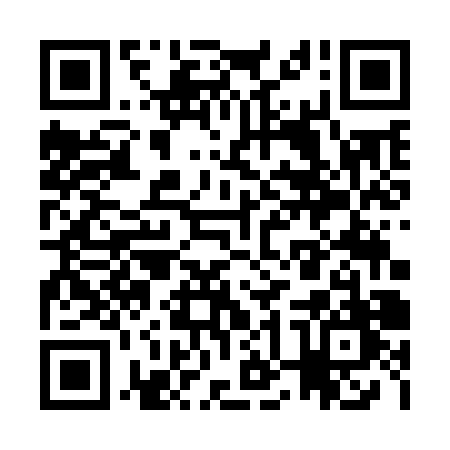 Ramadan times for Nutwood Downs, AustraliaMon 11 Mar 2024 - Wed 10 Apr 2024High Latitude Method: NonePrayer Calculation Method: Muslim World LeagueAsar Calculation Method: ShafiPrayer times provided by https://www.salahtimes.comDateDayFajrSuhurSunriseDhuhrAsrIftarMaghribIsha11Mon5:245:246:3612:434:036:516:517:5812Tue5:245:246:3612:434:036:506:507:5813Wed5:245:246:3612:434:036:496:497:5714Thu5:255:256:3612:434:036:496:497:5615Fri5:255:256:3712:424:036:486:487:5516Sat5:255:256:3712:424:036:476:477:5517Sun5:255:256:3712:424:036:466:467:5418Mon5:265:266:3712:414:026:466:467:5319Tue5:265:266:3712:414:026:456:457:5220Wed5:265:266:3712:414:026:446:447:5121Thu5:265:266:3812:414:026:436:437:5122Fri5:265:266:3812:404:026:436:437:5023Sat5:265:266:3812:404:016:426:427:4924Sun5:275:276:3812:404:016:416:417:4825Mon5:275:276:3812:394:016:406:407:4826Tue5:275:276:3812:394:016:406:407:4727Wed5:275:276:3812:394:006:396:397:4628Thu5:275:276:3912:384:006:386:387:4529Fri5:275:276:3912:384:006:376:377:4530Sat5:275:276:3912:384:006:376:377:4431Sun5:285:286:3912:383:596:366:367:431Mon5:285:286:3912:373:596:356:357:432Tue5:285:286:3912:373:596:356:357:423Wed5:285:286:3912:373:586:346:347:414Thu5:285:286:4012:363:586:336:337:405Fri5:285:286:4012:363:586:326:327:406Sat5:285:286:4012:363:576:326:327:397Sun5:285:286:4012:363:576:316:317:388Mon5:285:286:4012:353:576:306:307:389Tue5:295:296:4012:353:566:306:307:3710Wed5:295:296:4012:353:566:296:297:36